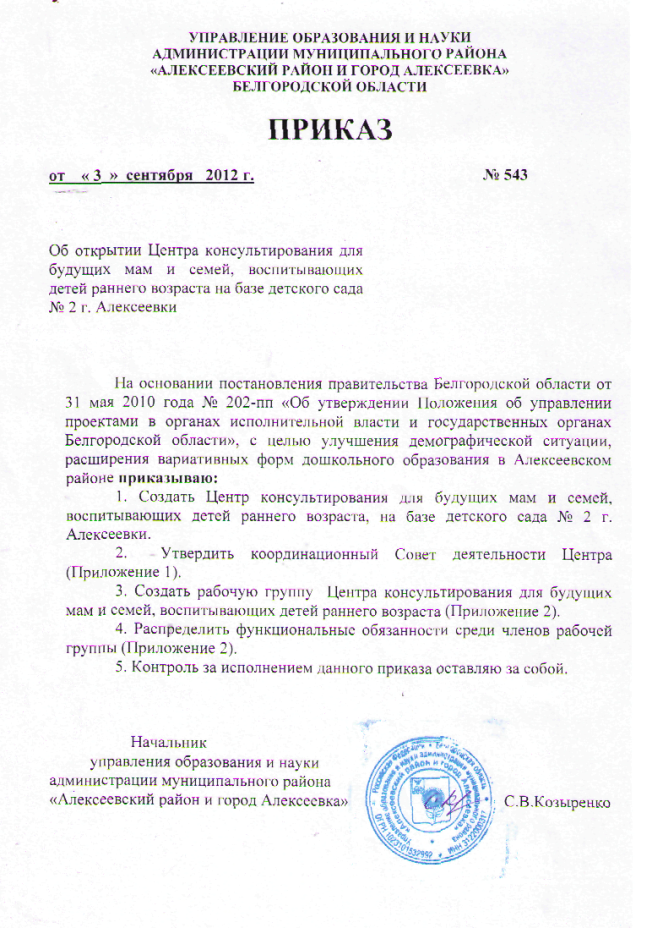 Приложение 1Утверждено  приказом управления образования и науки администрации муниципального района «Алексеевский район и город Алексеевка» от 03.09.2012 г. № 543Координационный СоветПриложение 2Утверждено  приказом управления образования и науки администрации муниципального района «Алексеевский район и город Алексеевка» от 03.09.2012 г. № 543Рабочая группа Центра консультирования для будущих мам и семей, воспитывающих детей раннего возраста№ п/пФИО Основное место работы, должность1Козыренко С.В., управление образования и науки администрации Алексеевского района;  начальник2Козьменко С.В., управление образования и науки администрации Алексеевского района;  заместитель начальника3Жукова Е.М., управление образования и науки администрации Алексеевского района; заведующий методическим кабинетом 4Гончарова И.И., управление образования и науки администрации Алексеевского района; ведущий специалист.№ п/пФИО Основное место работы, должностьФункции1Долгополова Е.А., муниципальное дошкольное образовательное учреждение детский сад комбинированного вида №2; заведующийОрганизует ведение документации в рамках проекта2Аникеева С.Н., муниципальное дошкольное образовательное учреждение детский сад комбинированного вида №2; старший воспитательОрганизация и поддержкаКоммуникаций (сбор,обработка материала, хранение архива документов) 3Дубина О.И. муниципальное дошкольное образовательное учреждение детский сад комбинированного вида №2;педагог-психологОрганизует ведение документации в рамках проекта4Кириченко Т.В.,муниципальное дошкольное образовательное учреждение детский сад комбинированного вида №2; учитель - логопедОрганизует занятия в центре5Алейникова И.Ю., муниципальное дошкольное образовательное учреждение детский сад комбинированного вида №2; музыкальный руководительОрганизует занятия в центре6Попова Е.В., муниципальное дошкольное образовательное учреждение детский сад комбинированного вида №2; инструктор по физической культуреОрганизует занятия в центре